Abstrakt: Text abstraktu příspěvku bude zařazen do tištěného sborníku abstraktů. Rozsah abstraktu je 150–220 slov, včetně klíčových slov v přednášeném jazyce a abstraktu s klíčovými slovy v angličtině. { 150 < (Počet slov) abstrakt + klíčová slova + abstract + keywords < 220 }Pokud nebudete abstrakt a klíčová slova v angličtině vyplňovat, využijte prosím prostor pro rozšíření abstraktu v jazyce příspěvku.Klíčová slova: šablona, sborník, MOODLEAbstract: Abstract in English. Abstract in English. Abstract in English. Abstract in English. Abstract in English.Keywords: template, proceedings, MOODLEÚvodŠablona slouží jako podklad, do kterého můžete vepisovat. Doporučujeme tuto šablonu použít, zjednodušíte si tím práci. Délka příspěvku by neměla přesáhnout 6 stran. Struktura příspěvkuDoporučujeme následující strukturu příspěvku: úvodní informace (nadpis, abstrakt v přednášeném jazyce, …), strukturovaný text, literatura. Příspěvky k recenznímu řízení zasílejte ve formátu .doc. Finální příspěvky zasílejte ve formátu .pdf. Formátování textu příspěvku   Zvýraznění v textu provádějte tučným písmem. Odstavce neodsazujte. Používejte zarovnání do bloku.Obrázky a tabulkyObrázky a tabulky číslujte odděleně a formátujte na střed podle následujících příkladů. Doporučujeme používat černobílé obrázky a tabulky. Za úpravu odpovídá autor.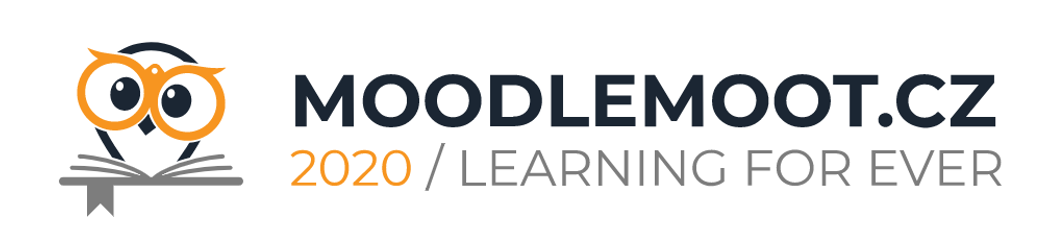 Obr. 1 Popis obrázku vložte pod obrázek.Tabulka 1 Popis tabulky umístěte nad tabulku.LiteraturaCitace musí být uzavřeny v hranatých závorkách (např. [1]). Seznam literatury na konci příspěvku musí být uveden v abecedním pořadí dle příjmení autorů.Formátování odkazu na článek v časopise nebo ve sborníku konference:Pokorná, A., Hrtoňová N. Evidence Based Medicine a elektronická podpora výuky předmětu Ošetřovatelské postupy. In Sborník čtvrtého ročníku konference o e-learningu --- SCO 2007. Vyd. 2007. Brno: Vydavatelství Masarykovy univerzity v Brně, 2007. ISBN 978-80-210-4296, s. 175–181. 30. 5. 2007, Brno.Formátování odkazu na knihu:Čáp, J., Mareš, J. Psychologie pro učitele. Praha: Portál, s.r.o., 2001. 655 s., ISBN 80-7178-463-XFormátování odkazu na www stránku:Jméno autora stránky (je-li uvedeno). Název stránky (tag "title") [typ nosiče]. Datum publikování, datum poslední revize [citováno dne]. <URL adresa>.
Felder, R., M., Spurlin, J. Applications, Reliability and Validity of the Index of Learning Styles [online]. 2005, vol. 21, no. 1. Last revision June 29, 2004 [cit. 16. 4. 2007]. Dostupné na www: <http://www.ncsu.edu/felder-public/ILSpage.html/>Informace o autorechBohumil Havel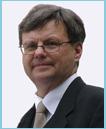 Telefon: +420 545 211 580Email: bohumil.havel@pragodata.czZastávaná funkce: Moodle specialistNázev instituce: PragoData Consulting, s.r.o., Vranovská 1570/61, 614 00 BrnoVzorový příspěvek MoodleMoot.cz 2021 
(Název příspěvku)Bohumil HavelPragoData Consulting, s.r.o.bohumil.havel@pragodata.czLátkaHustota [kg.m-3]PoznámkaAcetofenon1 033[8]Aceton790792 [8]Anilin1 022Benzín700-750Benzen877879 [8]